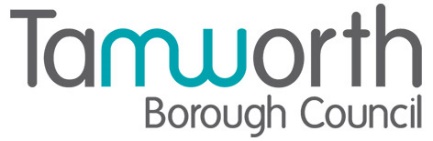 LICENSING ACT 2003Premises Licence SummaryHome Bargains Part One – Premises DetailsPart TwoDated this 17th January 2022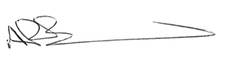                                    Andrew Barratt                                   Chief Executive	Paul Holmes ___________________________________Countersigned:Address to which all communication should be sent:Licensing, Public ProtectionTamworth Borough Council, Marmion House, Lichfield Street, Tamworth, B79 7BZTel 01827 709445, Email publicprotction@tamworth.gov.uk  or Fax 01827 709434Postal address of premises, or if none, ordnance survey map reference or descriptionHome BargainsUnit 1, Ventura Shopping Centre, Ventura Park Road, Tamworth, Staffordshire, B78 3HLPostal address of premises, or if none, ordnance survey map reference or descriptionHome BargainsUnit 1, Ventura Shopping Centre, Ventura Park Road, Tamworth, Staffordshire, B78 3HLPost Town                Tamworth   Post Code    B78 3HLTelephone number  Not known Telephone number  Not known Where the licence is time limited the datesThis licence is not time limitedLicensable activities authorised by the licence Supply of Alcohol (Off Sales)Opening hoursThe times the licence authorises the carrying out of licensable activitiesSupply of Alcohol (Off Sales)The times the licence authorises the carrying out of licensable activitiesSupply of Alcohol (Off Sales)The times the licence authorises the carrying out of licensable activitiesSupply of Alcohol (Off Sales)Off SalesFromToSunday00:0023:59Monday00:0023:59Tuesday00:0023:59 Wednesday00:0023:59Thursday00:0023:59Friday00:0023:59Saturday00:0023:59 The times the licence authorises the carrying out of licensable activitiesOpening hoursThe times the licence authorises the carrying out of licensable activitiesOpening hoursThe times the licence authorises the carrying out of licensable activitiesOpening hoursFromToSunday00:0023:59Monday00:0023:59Tuesday00:0023:59Wednesday00:0023:59Thursday00:0023:59Friday00:0023:59Saturday00:0023:59Where the licence authorises supplies of alcohol whether these are on and/or off suppliesOff SalesName, (registered) address of holder of premises licenceT J Morris LimitedAxis Business Park, Portal Way, Gillmoss, Liverpool, Merseyside, L11 0JATelephone – Not knownRegistered number of holder, for example company number, charity number (where applicable)01505036Name of designated premises supervisor where the premises licence authorises the supply of alcoholMr Jack DonohoeState whether access to the premises by children is restricted or prohibitedNot restricted or prohibited